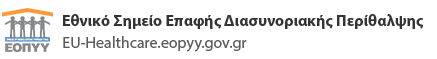 ΔΗΛΩΣΗ ΠΡΟΣΒΑΣΙΜΟΤΗΤΑΣΗ παρούσα δήλωση προσβασιμότητας εφαρμόζεται στον ιστότοπο https://www.eu-healthcare.eopyy.gov.gr. ΕΝΟΤΗΤΑ 1O Εθνικός Οργανισμός Παροχής Υπηρεσιών Υγείας (ΕΟΠΥΥ) και το Ελληνικό Εθνικό Σημείο Επαφής για τη Διασυνοριακή Περίθαλψη δεσμεύονται να καθιστούν τον οικείο ιστότοπο: https://www.eu-healthcare.eopyy.gov.gr προσβάσιμο, σύμφωνα με τις διατάξεις του ν. 4727/2020 (ΦΕΚ 184 Α’ 23-09-2020), Κεφάλαιο Η’ «Ψηφιακή προσβασιμότητα (ενσωμάτωση στην ελληνική νομοθεσία της Οδηγίας (ΕΕ) 2016/2102 του Ευρωπαϊκού Κοινοβουλίου και του Συμβουλίου, της 26ης Οκτωβρίου 2016, για την προσβασιμότητα των ιστότοπων και των εφαρμογών για φορητές συσκευές των Οργανισμών του δημοσίου τομέα)».Κατάσταση συμμόρφωσηςΟ παρών ιστότοπος  https://www.eu-healthcare.eopyy.gov.gr  συνάδει πλήρως με το ισχύον εναρμονισμένο ευρωπαϊκό πρότυπο EN 301 549 v3.2.1 (2021-03) (WCAG 2.1 /Level AA).Κατάρτιση της παρούσας δήλωσης προσβασιμότηταςΗ παρούσα δήλωση καταρτίστηκε την 12-12-2023. Η πραγματική αξιολόγηση της συμμόρφωσης του ιστοτόπου προς τις απαιτήσεις της Οδηγίας (ΕΕ) 2016/2102 πραγματοποιήθηκε με αυτοαξιολόγηση διενεργηθείσα από τον οργανισμό του δημόσιου τομέα και με την χρήση του Access Monitor Accessibility Validator.Υποβολή παρατηρήσεων και στοιχεία επικοινωνίαςΣύμφωνα με τις προβλέψεις του ν. 4727/2020 (ΦΕΚ 184 Α’ 23-09-2020), άρθρο 45, κάθε ενδιαφερόμενος έχει δικαίωμα να υποβάλλει παρατηρήσεις ή αίτηση για ενημέρωση ως προς την κατάσταση συμμόρφωσης ή αίτηση για πληροφορίες που ελλείπουν.Στο Ελληνικό Εθνικό Σημείο Επαφής για τη Διασυνοριακή Περίθαλψη τα ανωτέρω υποβάλλονται με σχετική αίτηση του ενδιαφερομένου, η οποία υποβάλλεται ηλεκτρονικά στη διεύθυνση ηλεκτρονικού ταχυδρομείου: ncp_gr@eopyy.gov.gr  ή εγγράφως στην ταχυδρομική διεύθυνση Αποστόλου Παύλου 12, Μαρούσι, T.K. 151 23.Αρμόδια υπηρεσία για θέματα προσβασιμότητας και για τη διεκπεραίωση αιτημάτων που υποβάλλονται μέσω του μηχανισμού υποβολής παρατηρήσεων: Διεύθυνση Διεθνών Ασφαλιστικών Σχέσεων ΕΟΠΥΥΔιαδικασία εκτέλεσηςΗ αρμόδια υπηρεσία του Εθνικού Οργανισμού Παροχής Υπηρεσιών Υγείας (ΕΟΠΥΥ) απαντά στον ενδιαφερόμενο με πρόσφορο τρόπο εντός 5 εργάσιμων ημερών. Σε περιπτώσεις μη ικανοποιητικής απάντησης στην ενημέρωση ή στα αιτήματα, ο ενδιαφερόμενος δικαιούται να αποταθεί στις αρμόδιες θεσμικές αρχές, όπως με την υποβολή σχετικής αναφοράς στον Συνήγορο του Πολίτη. ΕΝΟΤΗΤΑ  2Ενεργοποίηση του Μενού ΠροσβασιμότηταςΤο μενού προσβασιμότητας του ιστοτόπου https://www.eu-healthcare.eopyy.gov.gr μπορεί να ενεργοποιηθεί κάνοντας κλικ στο εικονίδιο του μενού προσβασιμότητας, που εμφανίζεται στη γωνία της σελίδας. Αφού ενεργοποιήσετε το μενού προσβασιμότητας, περιμένετε λίγο για να φορτωθεί το μενού προσβασιμότητας στο σύνολό του. Το eu-healthcare.eopyy.gov.gr συνεχίζει τις προσπάθειές του για να βελτιώνει συνεχώς την προσβασιμότητα του ιστότοπου με την πεποίθηση ότι είναι η συλλογική ηθική μας υποχρέωση να επιτρέπουμε την απρόσκοπτη, προσβάσιμη χρήση και για όσους από εμάς έχουν αναπηρία. Σε μια συνεχή προσπάθεια για συνεχή βελτίωση και αποκατάσταση προβλημάτων προσβασιμότητας, σαρώνουμε τακτικά το eu-healthcare.eopyy.gov.gr με το σαρωτή προσβασιμότητας του Access Monitor για να εντοπίσουμε και να διορθώσουμε κάθε πιθανό εμπόδιο προσβασιμότητας στον ιστότοπο. Παρά τις προσπάθειές μας να κάνουμε όλες τις σελίδες και το περιεχόμενο στο https://www.eu-healthcare.eopyy.gov.gr πλήρως προσβάσιμο, κάποιο περιεχόμενο ενδέχεται να μην έχει ακόμη προσαρμοστεί πλήρως στα αυστηρότερα πρότυπα προσβασιμότητας.